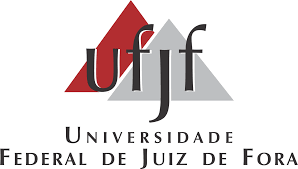 UNIVERSIDADE FEDERAL DE JUIZ DE FORADiretoria de Relações InternacionaisPrograma Idiomas sem FronteirasHorário da prova aula e entrevista e link seleção bolsista de francês Idiomas sem Fronteiras.Link Prova aula e entrevista no Google Meet.meet.google.com/gkw-zyaq-suqLigar : (EUA) +1 530-593-0016PIN: 568 573 306 #OBS: O Idiomas sem Fronteiras/ DRI não se responsabiliza por falhas na comunicação de internet do candidato (a).  Recomenda-se estar disponível na plataforma até 15 minutos antes do horário agendado.A entrevista e a prova aula serão gravadas. Nome do candidato (a) e horário: 14:00: Frederico Ângelo Neves de Castro14:40: Jaqueline de Oliveira Moreira